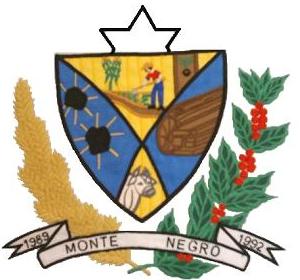 ESTADO DE RONDÔNIACÂMARA MUNICIPAL DE MONTE NEGRO-ROPODER LEGISLATIVOATA DA OITAVA SESSÃO ORDINÁRIA, DO SEGUNDO PERÍODO LEGISLATIVO DA QUARTA SESSÃO LEGISLATIVA DA SÉTIMA LEGISLATURA DA CÂMARA MUNICIPAL DE MONTE NEGRO – RO, EM 25/09/2020 ÀS 10h00min HORAS.Aos vinte e cinco dias do mês de setembro, do ano de dois mil e vinte, às 10h00min horas, na Sala de Sessões, no Prédio da Câmara Municipal de Monte Negro-RO reuniram-se sobre a presidência do vereador MARCOS ANTÔNIO DOS SANTOS – MDB, que contou com a presença dos seguintes vereadores: JOEL RODRIGUES MATEUS – DEM, HÉLIO FERREIRA DOS SANTOS – PP, PEDRO ALVES DA SILVA– DEM, JOSÉ EDSON GOMES PINTO – PSD, RAILDO JOSÉ BONFIM – MDB, BENEDITO MONTEIRO – MDB MARINEIDE RODRIGUES – PV, e ELIAS LOPES DA CUNHA - PMN. Havendo quórum regimental e invocando a proteção Divina o Presidente declarou aberta a sessão. Em seguida passou-se para a votação da Ata da 7ª  Sessão Ordinária do segundo período legislativo, realizada em 18/09/2020. Aprovada em votação simbólica, pela maioria simples dos votos, por 08 (oito) votos favoráveis, e nenhum voto contrário. Em seguida passou-se para a leitura do MATERIAL DE EXPEDIENTE que constou: I-OFÍCIO Nº 416/GAB/PMMN/2020 de autoria do Executivo Municipal. Assunto: Resposta ao OF. 013/2020 de autoria do Marcos Antônio dos Santos – Presidente/CMMN. II-OFÍCIO Nº 418/GAB/PMMN/2020 de autoria do Executivo Municipal. Assunto: Retirada da MSG. Lei nº. 226/2020 para correção e retorno a esta Casa de Leis. III-OFÍCIO Nº 420/GAB/2020 de autoria do Executivo Municipal. Assunto: Encaminhamento de Portarias nº 853 a 875/2020; Decretos nº 1964 a 1.971/2020 e Leis Municipais nº 1.030/GAB/PMMN/2020 E 1.031/GAB/PMMN/2020. IV- MENSAGEM DE LEI Nº 227/2020 referente ao Projeto de Lei nº 059/GAB/PMMN/2020 de autoria do Executivo Municipal. Dispõe: Autoriza a abertura de crédito adicional especial por excesso de arrecadação ao orçamento vigente e da outras providências. (R$ 30.000,00) V- MENSAGEM DE LEI Nº 228/2020 referente ao Projeto de Lei nº 060/GAB/PMMN/2020 de autoria do Executivo Municipal. Dispõe: sobre reformulação administrativa mediante transposição, remanejamento e transferência ao orçamento vigente e da outras providências (R$ 11.933,29). E não havendo mais nada para leitura de material de expediente. Passou-se para o  PEQUENO EXPEDIENTE.  E fez uso da tribuna sendo a única oradora inscrita a Vereadora MARINEIDE RODRIGUES – MDB. E não havendo mais oradores inscritos, passou-se para o GRANDE EXPEDIENTE, com o tempo de 60 minutos distribuídos entre as bancadas com direito a parte aos demais vereadores. Fez uso da tribuna os seguintes vereadores: JOSÉ EDSON GOMES PINTO – PSD e BENEDITO MONTEIRO – MDB. E não havendo mais oradores inscritos, em seguida o Vereador solicitou ao Sr. Presidente que fosse incluído na ordem do dia os projetos de leis nº. 59 e 60/2020, e que fossem votados em uma única discussão e votação, ficando aprovados através de votação simbólica pela maioria simples de voto, por 08 (oito) votos favoráveis e nenhum voto contrário. Em seguida passou-se para a ORDEM DO DIA da presente sessão que constou. I–Processo Legislativo n° 055/CMMN/2020 referente ao Projeto de lei n° 054/GAB/PMMN/2020 de autoria do Executivo Municipal. Dispõe: Autoriza o Poder Executivo realizar contratação de servidores da área da saúde por Processo Seletivo Simplificado, e dá outras providências. II–Processo Legislativo n° 057/CMMN/2020 referente ao Projeto de Lei nº 056/GAB/PMMN/2020 de autoria do Executivo Municipal. Dispõe: Autoriza a abertura de crédito adicional suplementar por superávit financeiro do balanço do exercício anterior ao orçamento vigente e da outras providências (R$ 6.917,01). III–Processo Legislativo n° 062/CMMN/2020 referente ao Projeto de Lei nº 059/GAB/PMMN/2020 de autoria do Executivo Municipal. Dispõe: Autoriza a abertura de credito adicional especial por excesso de arrecadação ao orçamento vigente e da outras providências (R$ 30.000,00). IV–Processo Legislativo n° 063/CMMN/2020 referente ao Projeto de Lei nº 060/GAB/PMMN/2020 de autoria do Executivo Municipal. Dispõe: sobre reformulação administrativa mediante transposição, remanejamento e transferência ao orçamento vigente e da outras providências (R$ 11.933,29). Em seguida Sr. Presidente suspendeu a Sessão pelo prazo de 10 minutos para a emissão de parecer das comissões nos projetos 59 e 60/GAB/PMMN/2020. Após retomar a sessão, passou-se para a discussão das matérias. Fez uso da tribuna sendo único orador o Vereador Joel Rodrigues Mateus - DEM. E não havendo mais oradores inscritos, passou-se para a votação do primeiro item da Ordem do dia, ficando aprovado o Regime de Urgência que consta na Mensagem do Projeto de Lei 054/GAB/PMMN/2020 por 08 (oito) votos favoráveis e nenhum voto contrário. Em seguida passou-se para a votação do Processo Legislativo n° 055/CMMN/2020 referente ao Projeto de Lei n° 054/GAB/PMMN/2020 de autoria do Executivo Municipal, sendo Trâmite da matéria: Única discussão e votação. Votação: Nominal, Base Legal: Maioria absoluta, ficando aprovado por 08 (oito) votos favoráveis e nenhum voto contrário.  Em seguida passou-se para a votação do segundo item da Ordem do dia, ficando aprovado o Regime de Urgência que consta na Mensagem do Projeto de Lei 056/GAB/PMMN/2020 por 08 (oito) votos favoráveis e nenhum voto contrário. Em seguida passou-se para a votação do Processo Legislativo n° 057/CMMN/2020 referente ao Projeto de Lei nº 056/GAB/PMMN/2020 de autoria do Executivo Municipal; sendo Trâmite da matéria: Única discussão e votação. Votação: Nominal, Base Legal: Maioria absoluta, ficando aprovado por 08 (oito) votos favoráveis e nenhum voto contrário.  Em seguida passou-se para a votação do terceiro item da Ordem do dia. Processo Legislativo n° 062/CMMN/2020 referente ao Projeto de Lei nº 059/GAB/PMMN/2020 de autoria do Executivo Municipal; sendo Trâmite da matéria: Única discussão e votação. Votação: Nominal, Base Legal: Maioria absoluta, ficando aprovado por 08 (oito) votos favoráveis e nenhum voto contrário. Em seguida passou-se para a votação do quarto item da Ordem do dia. Processo Legislativo n° 063/CMMN/2020 referente ao Projeto de Lei nº 060/GAB/PMMN/2020 de autoria do Executivo Municipal; sendo Trâmite da matéria: Única discussão e votação. Votação: Nominal, Base Legal: Maioria absoluta, ficando aprovado por 08 (oito) votos favoráveis e nenhum voto contrário. E não havendo nada para ser deliberado na ordem do dia, o Sr. Presidente declarou encerrada a Sessão, convocando os Nobres vereadores e o público presente para próxima Sessão Ordinária a ser realizada no dia 02 de outubro de 2020, às 10h00min e solicitou a mim 1º secretário que lavrasse a presente Ata a qual após lida e se aprovada, seguirá assinada por mim e demais membros da Mesa Diretora.Sala de sessões, 25 de setembro de 2020.MARCOS ANTÔNIO DOS SANTOS                       JOEL RODRIGUES MATEUS       Presidente/CMMN                                             1º Secretário/CMMNPEDRO ALVES DA SILVA                                   HÉLIO FERREIRA DOS SANTOS          Vice Pres./CMMN                                                  2º Secretário/CMMN